№ п/пПредметТема  урокаКонтроль выполнения заданийЭлектронный адрес1Русский язык  Диктант по теме «Правописание служебных частей речи»   Упр.446 « С песней каждой птицы…»   п.30 « Союз как часть речи».  Списать текст,  соблюдая орфографические и пунктуационные нормы, выделив их графически.   (Фото работы прислать на эл.почту) (Фото работы прислать на эл.почту)klass72020rlass@yandex.ru  2АлгебраРешение задач с помощью систем уравненийhttps://yandex.ru/video/preview/?filmId=6774527212793942245&text=%D1%80%D0%B5%D1%88%D0%B5%D0%BD%D0%B8%D0%B5%20%D0%B7%D0%B0%D0%B4%D0%B0%D1%87%20%D1%81%20%D0%BF%D0%BE%D0%BC%D0%BE%D1%89%D1%8C%D1%8E%20%D1%81%D0%B8%D1%81%D1%82%D0%B5%D0%BC%20%D1%83%D1%80%D0%B0%D0%B2%D0%BD%D0%B5%D0%BD%D0%B8%D0%B9%207%20%D0%BA%D0%BB%D0%B0%D1%81%D1%81&path=wizard&parent-reqid=1589108200533508-67020740261808350700299-prestable-app-host-sas-web-yp-99&redircnt=1589108442.1Разобрать приведенные примеры задач klass72020rlass@yandex.ru  3ГеометрияРешение задач по теме «Треугольники»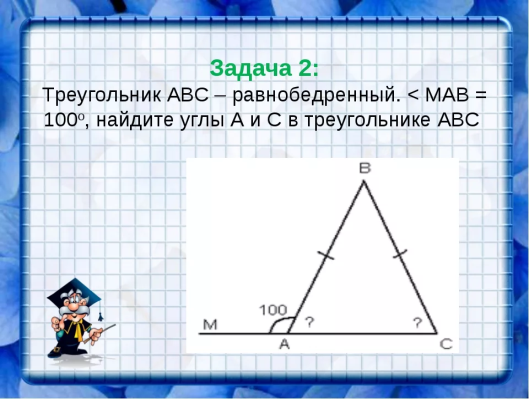 Повтори определение и свойства равнобедренного треугольника, тему внешний угол.Фото решения задачи отправить на почту klass72020rlass@yandex.ru  4Английский язык Тема: Повторение по теме: « Что особенного в твоей стране?»Стр.180 лексика повторить.Грамматика стр164, 166, 169 повторить.https://eng4school.ru/Упр.3 стр.177 письменно, фото прислать учителю.klass72020klass@yandex.ru5Биология  Значение млекопитающих млекопитающих  для человека. https://urok.1sept.ru/статьи/576820/ №30-33.описать признаки  внешнего и внутреннего строения млекопитающих. прислать фотоотчет.  klass72020rlass@yandex.ru  6Технология Корма, состав и их питательность. Параграф в учебнике.   Выбрав один из кормов, дайте его описание  .(Фото работы прислать на эл.почтуklass72020rlass@yandex.ru  7